ZADATCI:1.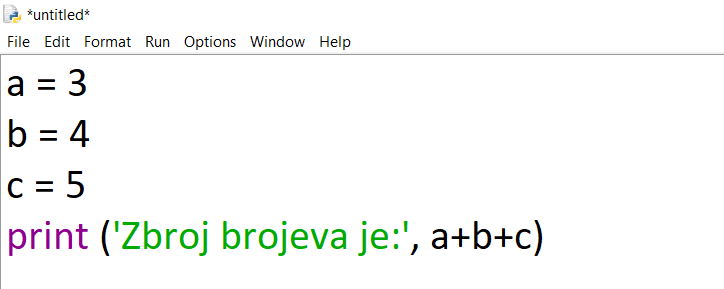 2.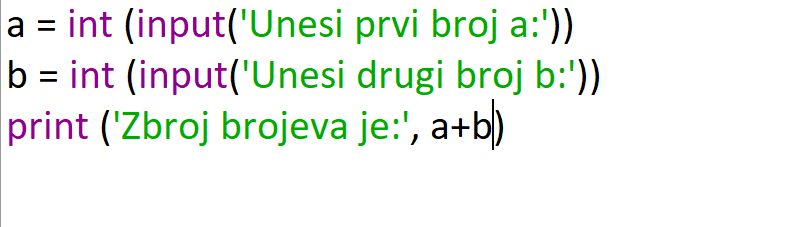 3.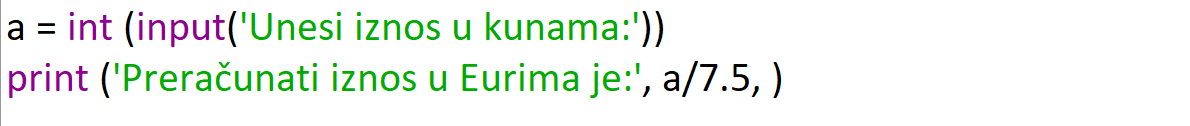 4.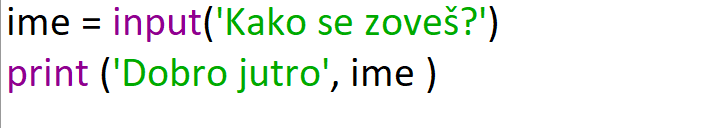 ZADATCI:1.2.3.4.